Преподаватели Гродненского медуниверситета провели мастер-класс для средних медработников Ляховичской ЦРБПреподаватели Гродненского медуниверситета провели мастер-класс для средних медработников Ляховичской ЦРБ по сердечно-лёгочной реанимации.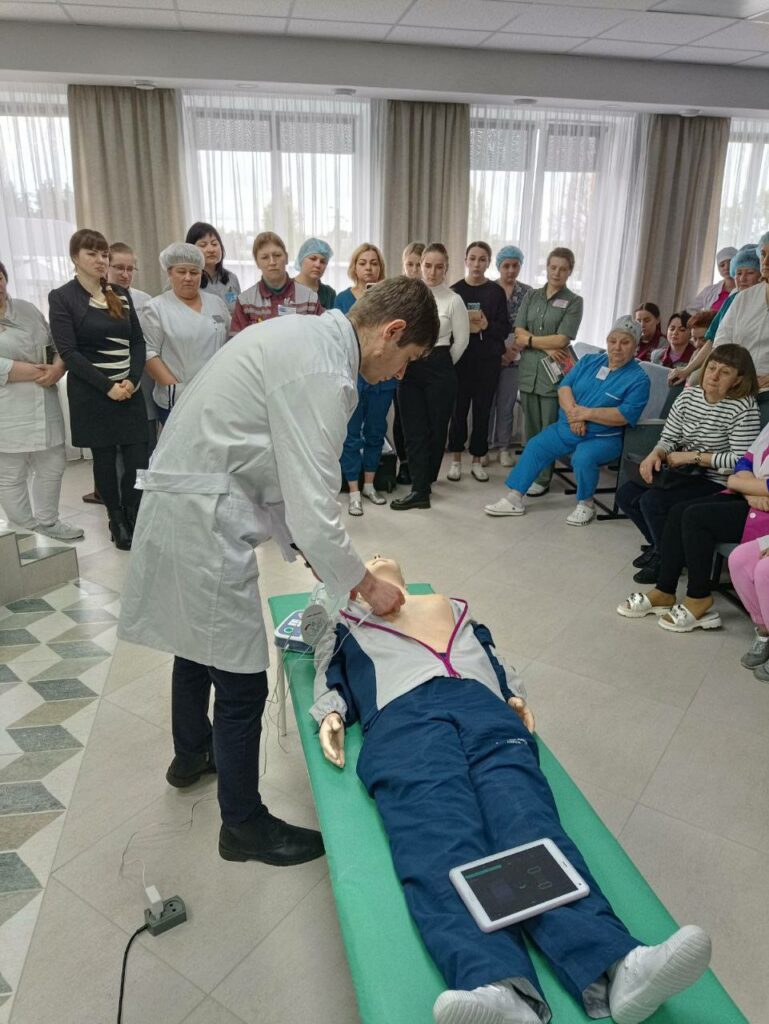 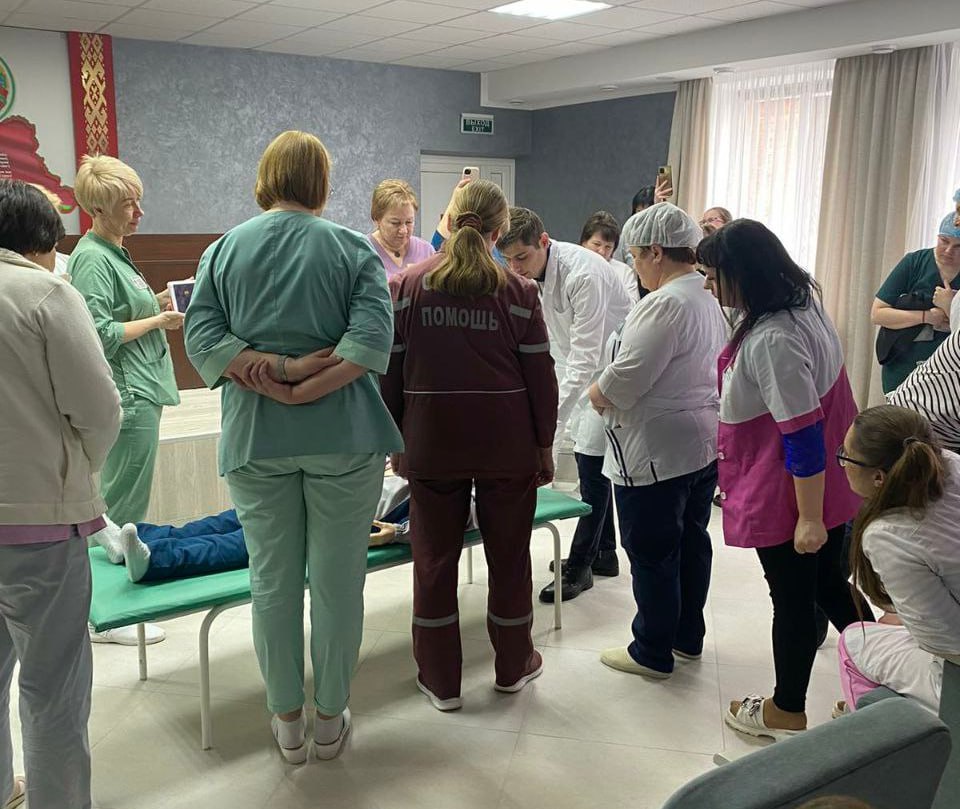 